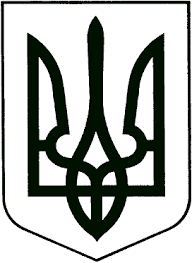 ВИКОНАВЧИЙ КОМІТЕТЗВЯГЕЛЬСЬКОЇ МІСЬКОЇ РАДИРІШЕННЯ ________________________                                             №  ________________Про створення і затвердження складу комісії з питання безоплатного прийому-передачі майна та земельної ділянки Літературно-меморіального музею Лесі Українки	Керуючись статтями 29, 40 Закону України «Про місцеве самоврядування в Україні», Законом України «Про передачу об’єктів права державної та комунальної власності», враховуючи рішення міської ради 
від 23.02.2023 № 768 «Про надання згоди на прийняття у комунальну власність Звягельської міської територіальної громади нерухомого 
та рухомого майна», рішення Житомирської обласної ради від 17.08.2023 
№ 576, виконавчий комітет міської радиВИРІШИВ:		1. Створити комісію  з питання безоплатного прийому-передачі майна та земельної ділянки Літературно-меморіального музею Лесі Українки, 
що знаходиться за адресою: вул. Соборності, 76/2, м. Звягель Житомирської області, 11700, у комунальну власність Звягельської міської територіальної громади в особі Звягельської міської ради (далі - Комісія).		2. Затвердити склад Комісії згідно додатку. 		3. Комісії здійснити прийом-передачу майна та земельної ділянки, 
що знаходяться за адресою: вул. Соборності, 76/2, м. Звягель Житомирської області, 11700.4. Контроль за виконанням цього рішення покласти на заступника міського голови Якубова В.О.Міський голова                                                                      Микола БОРОВЕЦЬДодатокдо рішення виконавчого комітету міської радивід                 №Склад комісії з прийому передачі майна та земельної ділянки Літературно-меморіального музею Лесі УкраїнкиКеруючий справами виконавчогокомітету міської ради					                      Олександр ДОЛЯПрізвище, ім’я, по батьковіПосадаГолова комісії:Голова комісії:ЯкубовВіталій Олександровичзаступник Звягельського міського головиЧлени комісії:Члени комісії:АнтонюкПавло Георгійовичначальник юридичного відділу міської ради                                   Годун Олег Вікторович начальник управління житлово-комунального господарства та екології міської ради                                   Демяненко Наталія Борисівнаначальник управління – головний архітектор міста управління містобудування архітектури та земельних відносин міської радиДоляОлександр Петровичкеруючий справами виконавчого комітету міської ради                                   Киреєва Людмила Віталіївна начальник відділу комунального майна  управління житлово-комунального господарства та екології міської ради                                   Рудницький Дмитро Вікторовичголова постійної комісії міської ради з питань житлово-комунального господарства, екології та водних ресурсів ШирокопоясОлександр Юрійовичначальник управління культури і туризму міської ради